Tuto2 hdpVersion 1.02019-01-31DATASOFT CONSULTINGHistorique des modifications du documentTable des matières1.	Introduction	42.	HDFS	42.1	Importer un fichier depuis ambari:	42.2	Importer un fichier depuis terminal:	53.	HBase	64.	PIG	84.1	Utiliser pig shell:	84.2	Utiliser pig script:	95.	KAFKA	96.	ZEPPELIN	116.1	Zeppelin avec Spark:	116.2	Zeppelin avec hdfs:	127.	SQOOP	13IntroductionDans ce tutorial nous allons voir les différents services big data avec des tests sur chaque service Démarrons maintenantHDFSImporter un fichier depuis ambari:Dans le menu d’ambari cliquer sur Files View.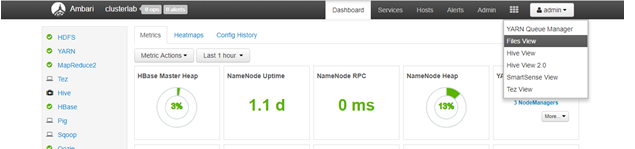 Vous aurez une page comme ceci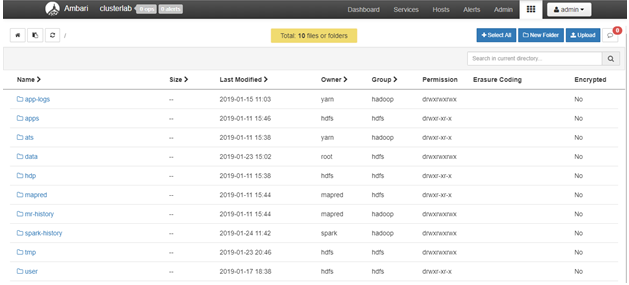 Ensuite cliquez sur upload (en haut a droite) afin de charger un ou plusieurs fichiers depuis le local vers hdfs.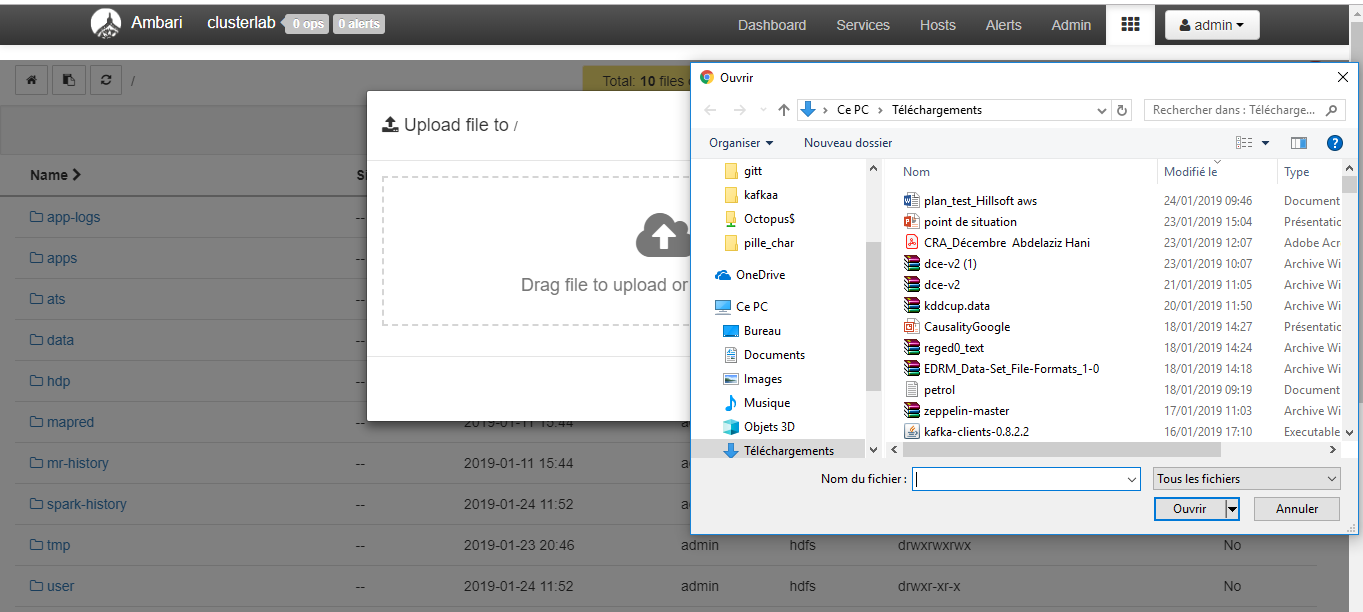 Et enfin Choisissez le fichier à charger dans HDFS.Importer un fichier depuis terminal:Choisissez n’importe quelle machine de cluster et tapez les commandes suivantes :Tapez dans un premier temps la commande hadoop fs -ls /data pour vérifier que le fichier n’est pas encore importé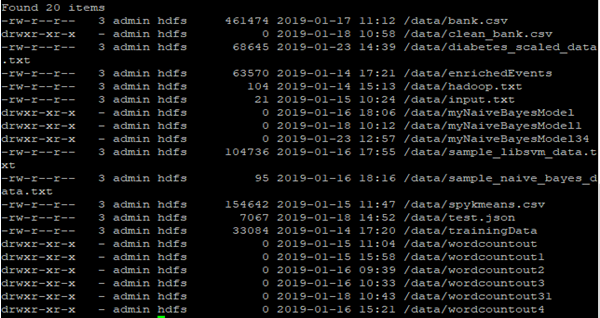 Ensuite on tape hadoop fs -copyFromLocal 1Mio.dat /data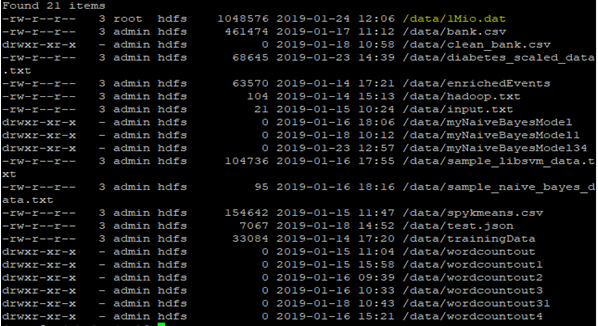 HBaseLancer la commande hbase shell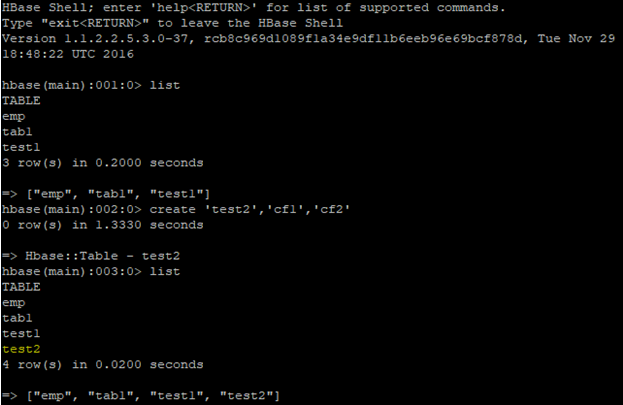 Donc on a crée la table ‘test2’ avec cf1 et cf2 sont les familles de colonneEnsuite on a inséré deux lignes.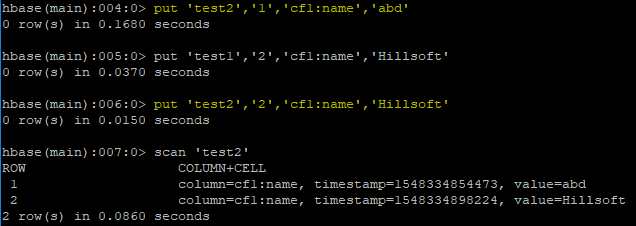 On verifie dans l’interface web de hbase master les tables créer URL : http://10.132.130.54:16010/master-status#userTables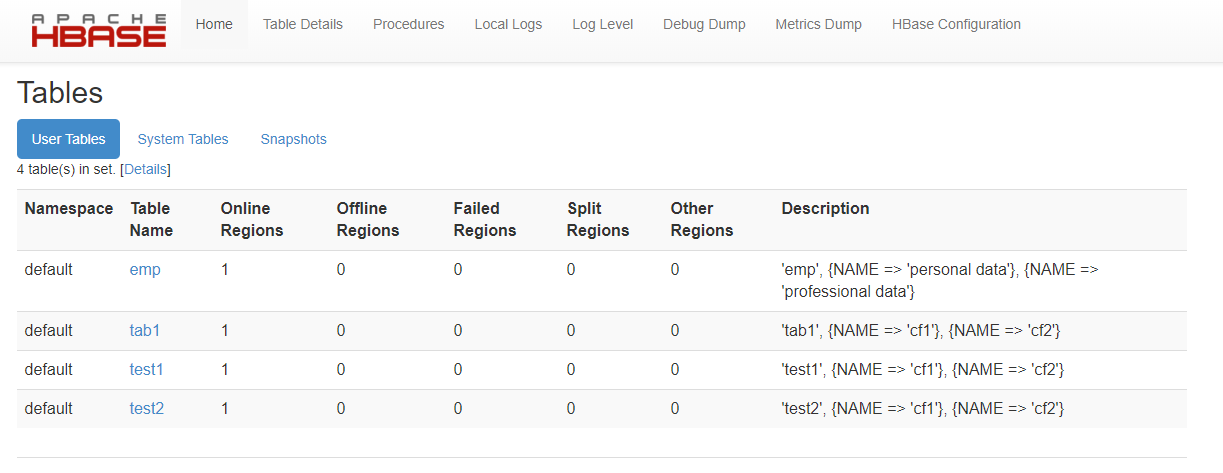 PIGUtiliser pig shell:Lancer la commande pig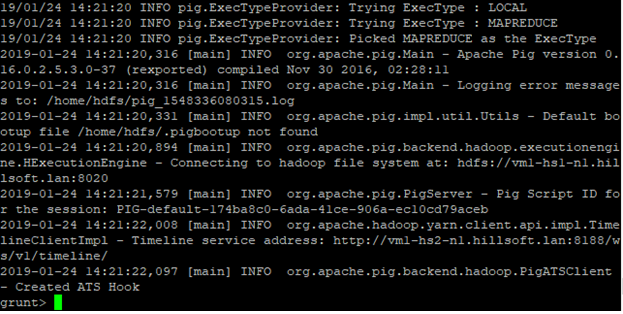 On lit un fichier Dans un premier temps stocker sur HDFS grunt> bankText = load '/data/bank.csv' using PigStorage(';');grunt> bank = foreach bankText generate $0 as age, $1 as job, $2 as marital, $3 as education, $5 as balance;on fait un filtre suivant l’Agegrunt> bank_data = filter bank by age < 30;Enfin on affiche bank_datagrunt> dump bank_data;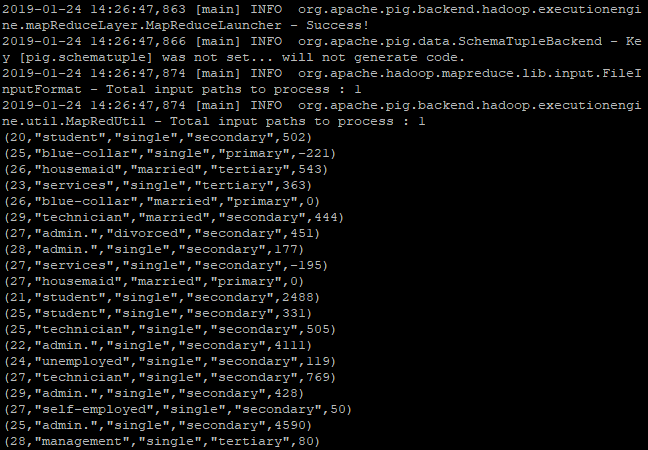 Utiliser pig script:Écrire dans un fichier pig le script suivantbankText = load '/data/bank.csv' using PigStorage(';');bank = foreach bankText generate $0 as age, $1 as job, $2 as marital, $3 as education, $5 as balance;bank_data = filter bank by age < 30;dump bank_data;Exécuter le script en mode MapReduce avec la commande pig bank.pig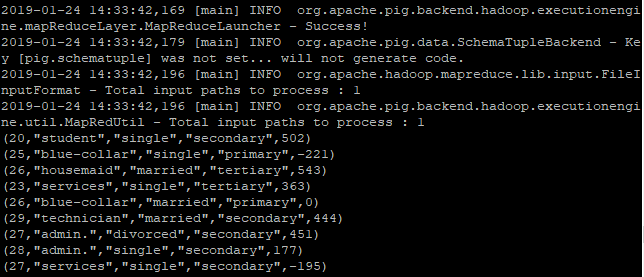 KAFKAOn va considérer l’une de ces machines  vm1-hs4-n1, vm2-hs4-n2, vm3-hs4-n3 comme Producer et l’autre comme consumerMais avant nous devons créer un topic kafka qu’on le nomme streams 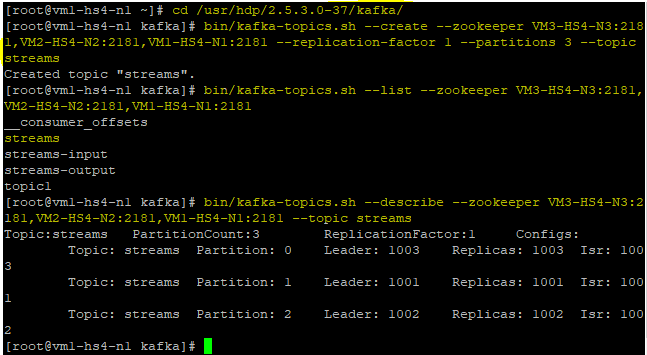 Donc on tape dans les machines Producer et consumer les  commandes suivantes :Dans la machine Producer :cd /usr/hdp/2.5.3.0-37/kafkabin/kafka-console-producer.sh --broker-list VM3-HS4-N3:6667,VM1-HS4-N1:6667,VM2-HS4-N2:6667 --topic streamsDans la machine Consumer :bin/kafka-console-consumer.sh --zookeeper VM3-HS4-N3:2181,VM1-HS4-N1:2181,VM2-HS4-N2:2181 --topic streams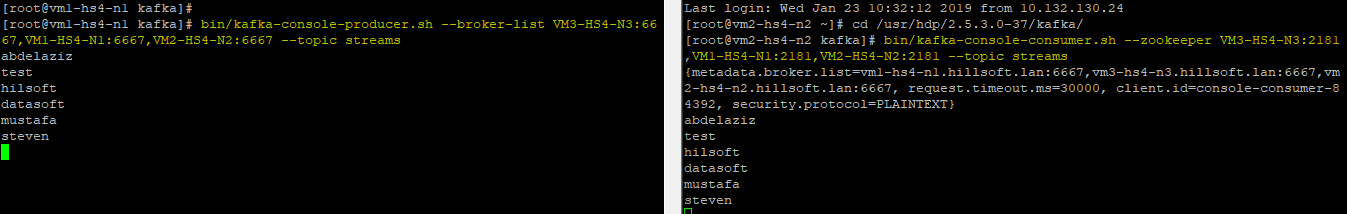 ZEPPELINZeppelin avec Spark:Tapez l’URL suivante pour acceder à zeppelin http://10.132.130.52:9995Vous allez trouver une interface comme ceci où vous pouvez créer vos notebooks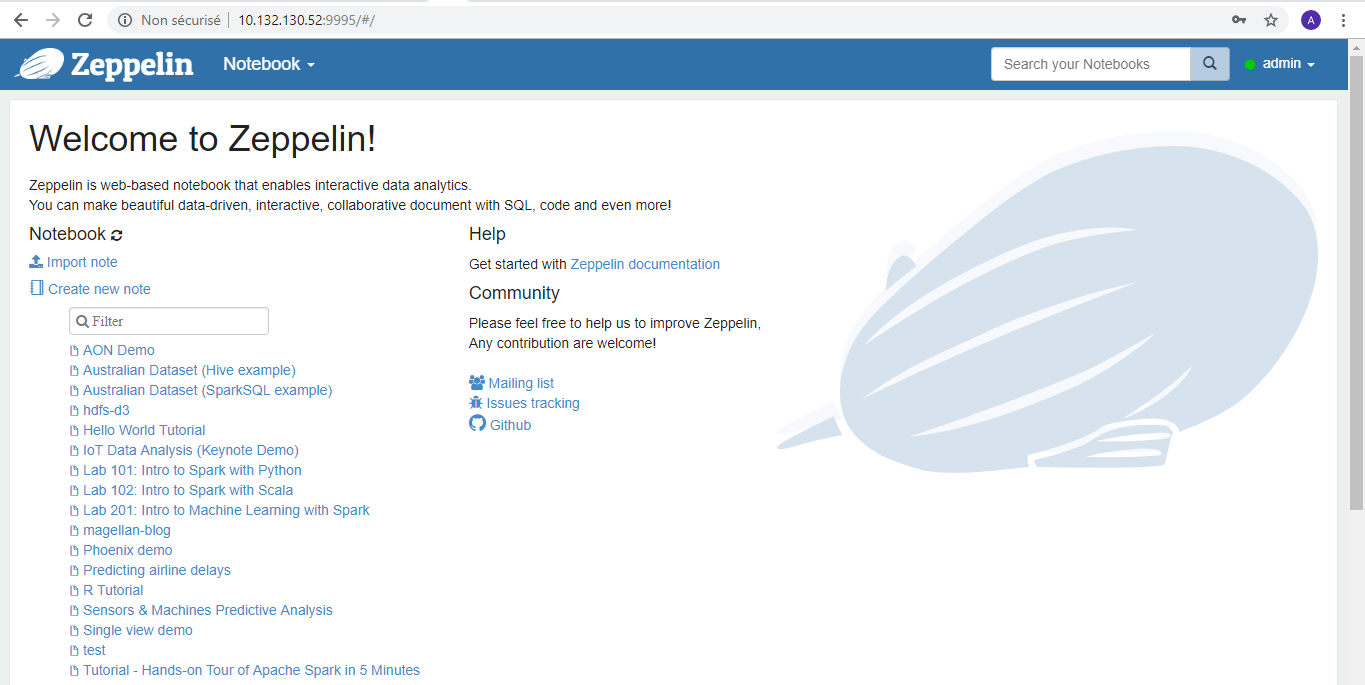 On commence par lire un fichier simple txt comme suit ,ensuite on applique un split suivant ‘,’Et la fin on enregistre le résultat dans une table temporaire de spark 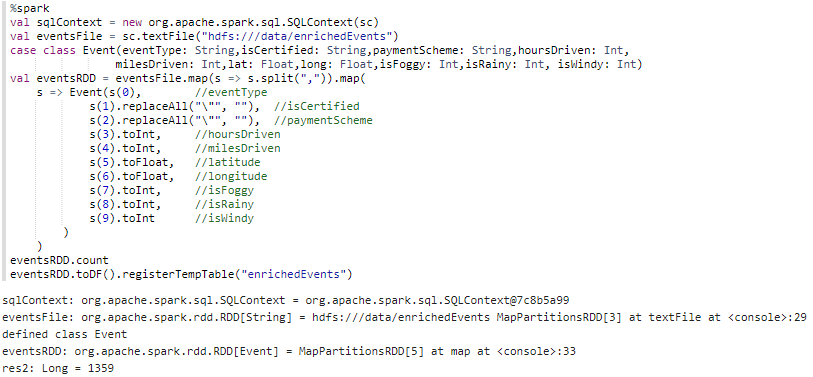 Maintenant on va utiliser spark SQL pour requêter la table enrichedEvents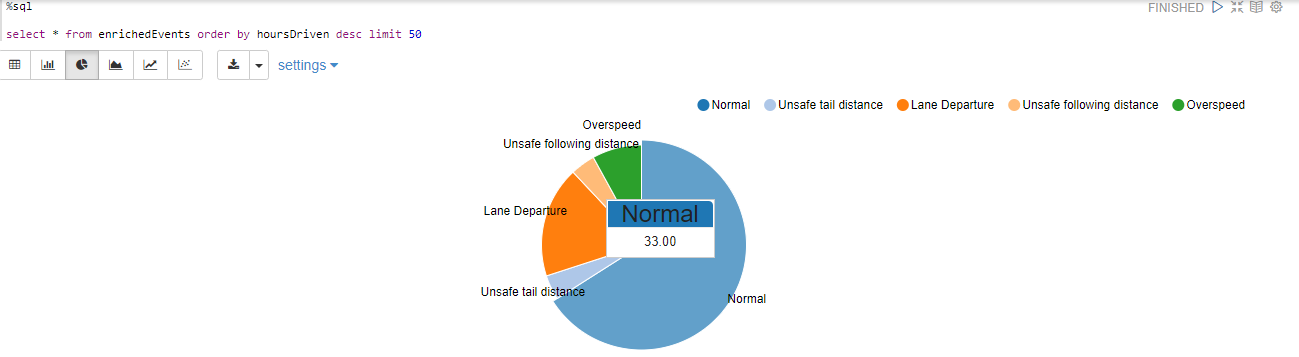 Zeppelin avec hdfs:Dans zeppelin on peut utiliser des commandes linux ou hdfs, il suffit juste de tapez au début de %sh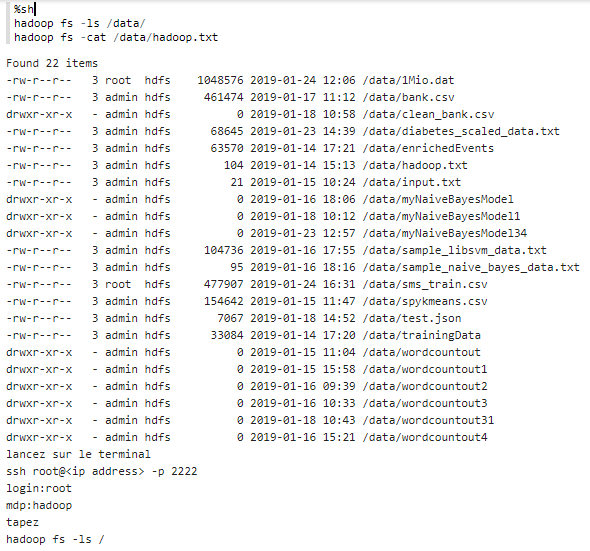 SQOOPLancer la commande mysql sur votre machineLa 1ere des choses c’est de créer une databasecreate database classe;ensuite une table student2create table student2(id integer,name char(20));On insère des lignes avec la commande insert into student2 values(12,'hillsoft');insert into student2 values(13,'abdelaziz');insert into student2 values(14,'mustafa');insert into student2 values(15,'steven');on affiche pour voir la table 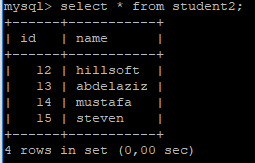 	On passe maintenant à sqoop donc sur votre machine$sqoop list-tables --connect jdbc:mysql://10.132.130.84/classe  --username  rootOù 10.132.130.84 est la machine serveur et classe est la base de données	Et list-tables : liste tous les tables dans classe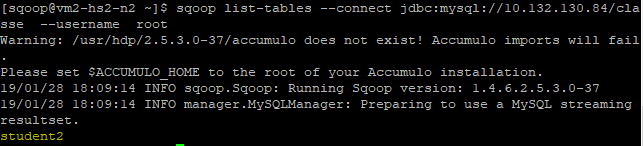 On lance maintenant la commande de l’import sqoop import --connect jdbc:mysql://10.132.130.84/classe --username root --table student2 --m 1 --target-dir /user/data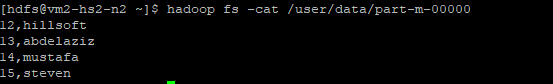 Ou sur files view d’ambari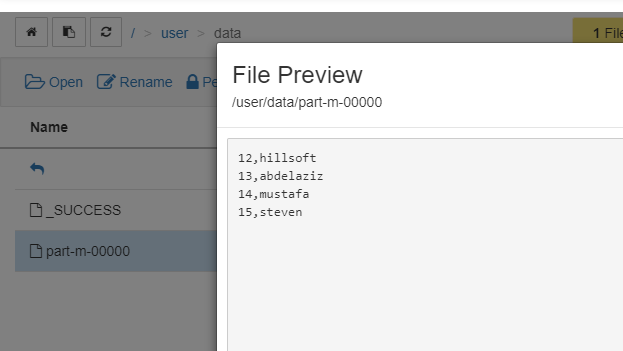 On passe maintenant à l’export depuis hdfs vers mysqlsqoop export --connect jdbc:mysql://10.132.130.84/classe  --username root --table student3 --export-dir /user/data/part-m-00000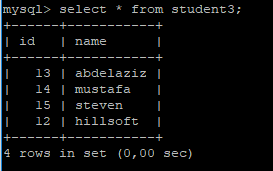 DateVersionDescriptionAuteur2019-01-311.0Tuto2 hdpAbdelaziz HANI